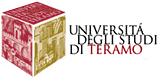 			 (Modulo PD002 Richiesta Congedo ai sensi dell’art. 8 Legge 349/1958)					Al Rettore dell'Università degli Studi di Teramo					Al Preside della Facoltà di					 _________________________________________Il /la sottoscritto/a _____________________________________________________________nato/a _________________Il____________________ RICERCATORE A TEMPO INDETERMINATO presso la Facoltà di______________________________________________ SSD_______________ in possesso   di ________ anni di anzianità di servizio CHIEDEdi essere collocato/a in congedo, ai sensi dell'art. 8 della Legge 18 marzo 1958 n. 349 per il periodo dal____________________al__________________per potersi dedicare ad esclusiva attività di studio e di ricerca scientifica da svolgersi in Italia o all’estero presso __________________________________________________________________________________________________________________________________________________________________DICHIARA:Di non aver già usufruito in precedenza di altri congedi al medesimo titolo;Di aver già usufruito in precedenza di altri congedi al medesimo titolo e precisamente dal ____________  al ____________; Che durante il periodo di congedo, per l’attività sopra indicata non saranno corrisposti altri emolumenti fissi e continuativi corrispondenti allo stipendio.Allega il programma degli studi/ricerca che intende svolgere durante il congedo.Si impegna, altresì, a comunicare alla S.V. ed al Consiglio di Facoltà, con apposita relazione, i risultati della ricerca con le modalità di cui all’art. 18 del D.P.R. 382/80.Il/La sottoscritto/a è consapevole che:- è soggetto alle sanzioni previste dal codice penale e dalle leggi speciali in materia qualora rilasci dichiarazioni mendaci, formi o faccia uso di atti falsi od esibisca atti contenenti dati non più rispondenti a verità (art. 76 D.P.R. 28.12.2000, n. 445);- decade dai benefici eventualmente conseguenti al provvedimento emanato sulla base della dichiarazione non veritiera qualora dal controllo effettuato dall’Amministrazione emerga la non veridicità del contenuto della dichiarazione (artt. 71 e 75 D.P.R. 28.12.2000, n. 445).I dati richiesti sono obbligatori e in caso di eventuale rifiuto a rispondere l’Amministrazione non potrà definire la procedura.Teramo, lì _____________________________________________           					(Firma dell’interessata/o) Il/la sottoscritto/a dichiara inoltre di aver preso visione dell’Informativa ai sensi dell’art. 13 del Regolamento UE n. 2016/679 – riportata al seguente linkhttps://www.unite.it/UniTE/Personale/Informativa_ai_sensi_dell_art_13_del_Regolamento_UE_n_2016_679 del sito internet di Ateneo www.unite.it e di autorizzare il trattamento di tutti i dati personali raccolti, inclusi quelli relativi alle categorie particolari, ai fini della presente procedura.Teramo, lì _________				____________________________			            (Firma dell’interessata/o) ______________________________            